LINK 1 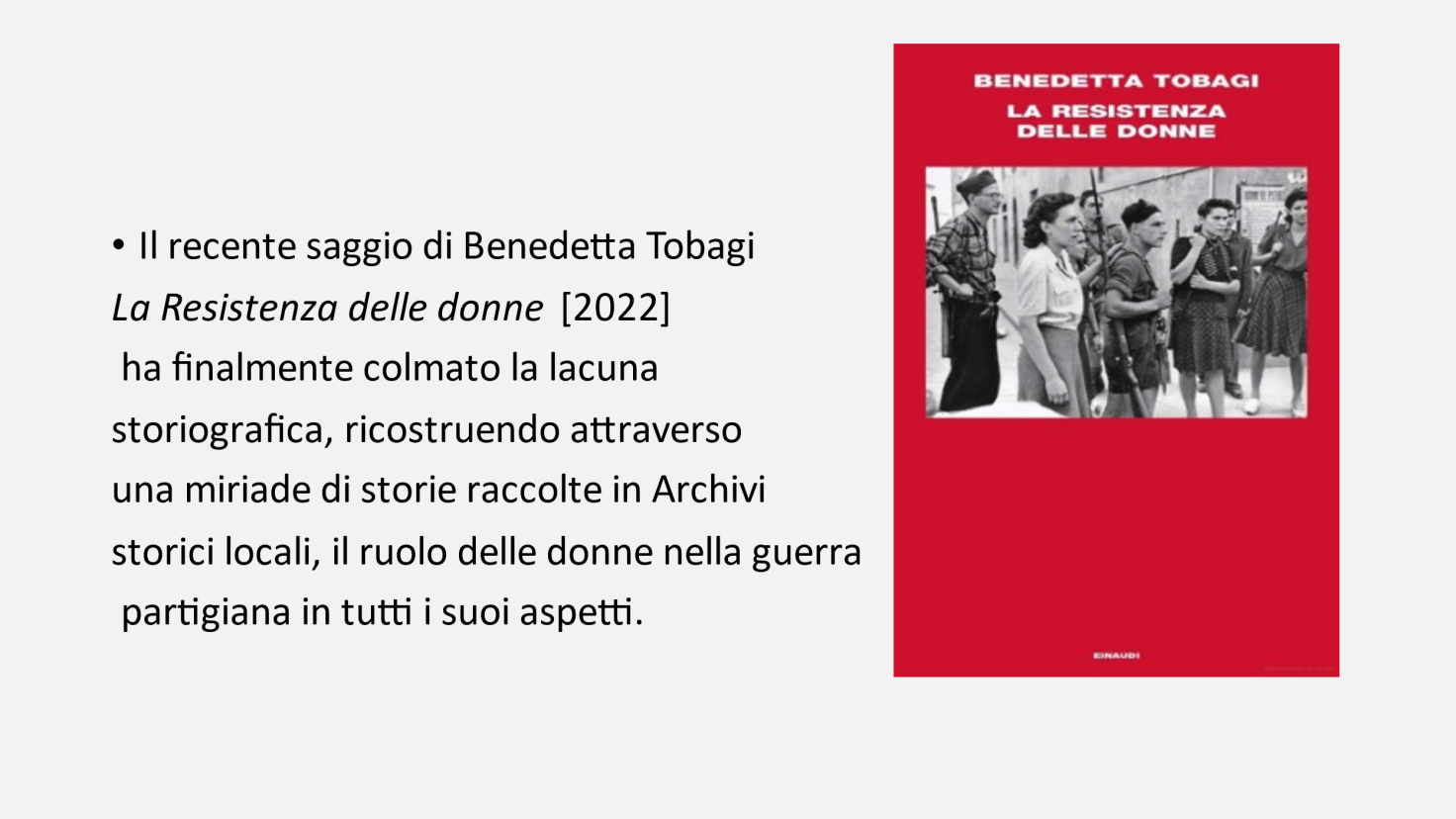 